Grove Starter Kit for IOT based on Raspberry Pi- A collection of 10 sensors and actuators that connect to the GrovePi+ HAT, and then connects to a Raspberry Pi.  Have used available Python code and created 10 python 3.5 apps that use each sensor or actuator.  Made an LCD string and connected 120V LED holiday lights to the relay.Can also create applications using web page/JSON so that these will hook into the Mozilla Web Things gateway.  Began installing these systems (10/11/2020) at all workstations in Somsen 301.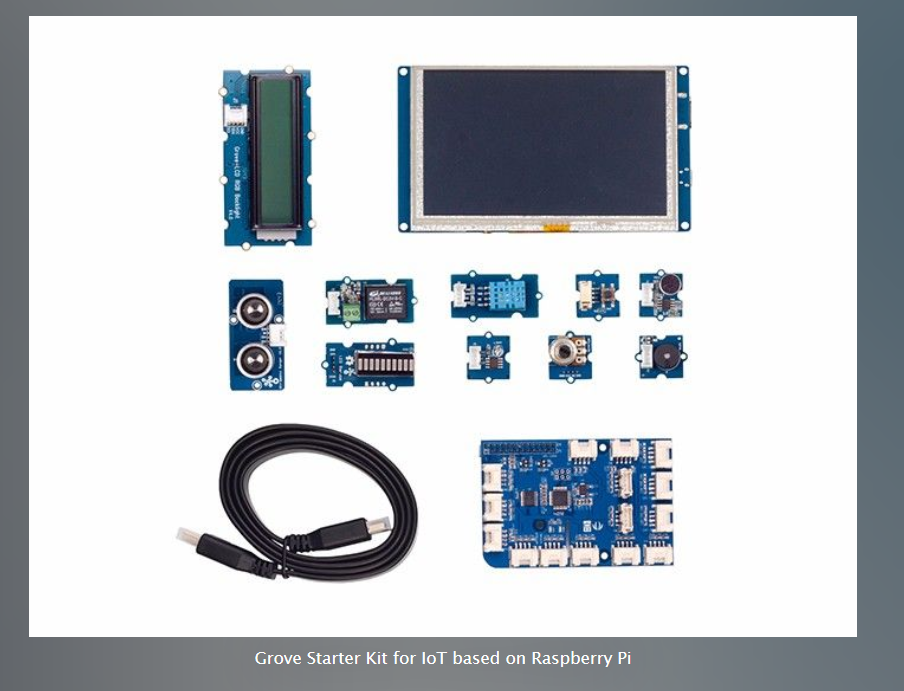 Bought from SEEED studio, looks like Dexter Industries GrovePi Base kit ($149.99-but SEEED was about $80.00 on Amazon, list price of $154.99)  athttps://www.dexterindustries.com/grovepi/ System overview:  http://wiki.seeedstudio.com/Grove_System/ get started:  https://www.dexterindustries.com/GrovePi/get-started-with-the-grovepi/ Note: used the original DexterOS image (Stretch-based) to update GrovePi+ board firmware.Then can use a newer Raspbian OS version, and curl the Dex-made this image available to students on OneDrive ReadOnly folder at:
https://mnscu-my.sharepoint.com/:f:/g/personal/wp8798rh_minnstate_edu/Ellwjc3DXPdBlFO2tO9Wp-gBHfqOYdgSjDwVxdjZnsoVnQ?e=9IixBd References:Then run the curl command to install latest grove.py library from SEEED studio:
Seeed studios wiki, info on all platforms:  http://wiki.seeedstudio.com Seeed studios info on Rpi:  http://wiki.seeedstudio.com/Raspberry_Pi/ Layout for board is GrovePi Plus:  http://wiki.seeedstudio.com/GrovePi_Plus/ Tutorials and documentation: https://www.dexterindustries.com/grovepi-tutorials-documentation/ Port description:  https://www.dexterindustries.com/GrovePi/engineering/port-description/ Python documentation:  https://www.dexterindustries.com/GrovePi/programming/python-library-documentation/ Software architecture:  https://www.dexterindustries.com/GrovePi/engineering/software-architecture/ Protocol and adding custom sensors: https://www.dexterindustries.com/GrovePi/programming/grovepi-protocol-adding-custom-sensors/ HAT port layout: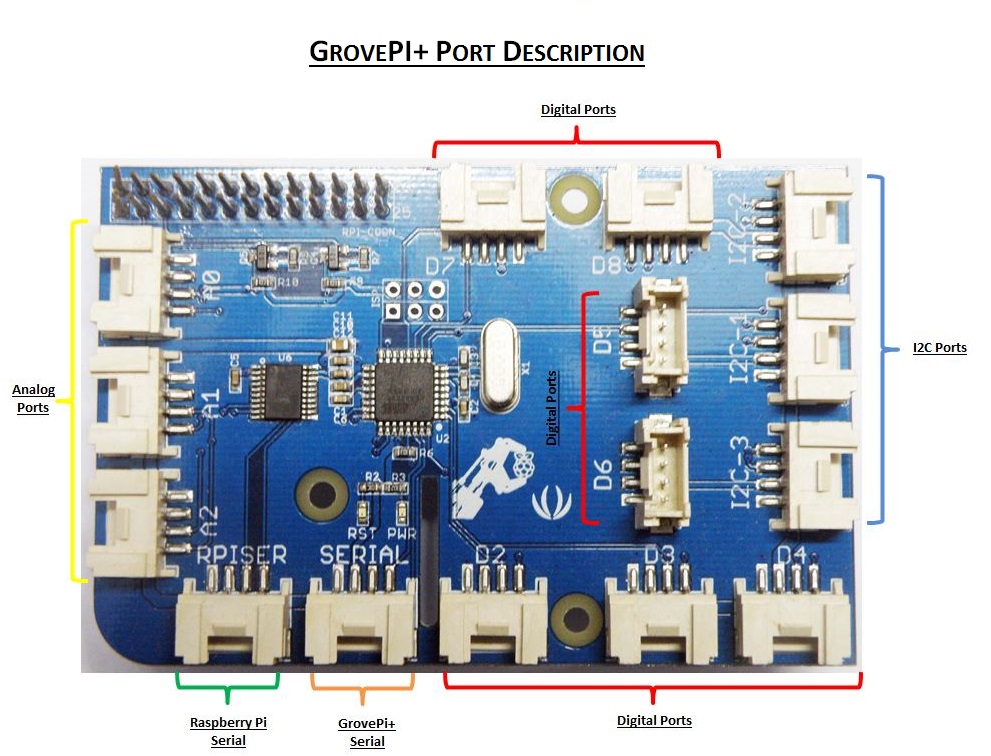 From Seeed website:Technical details:Connection and cable orientation: 
Black/red/white/yellow
Ground/5v/data/dataFor board pinouts, see:  https://pinout.xyz 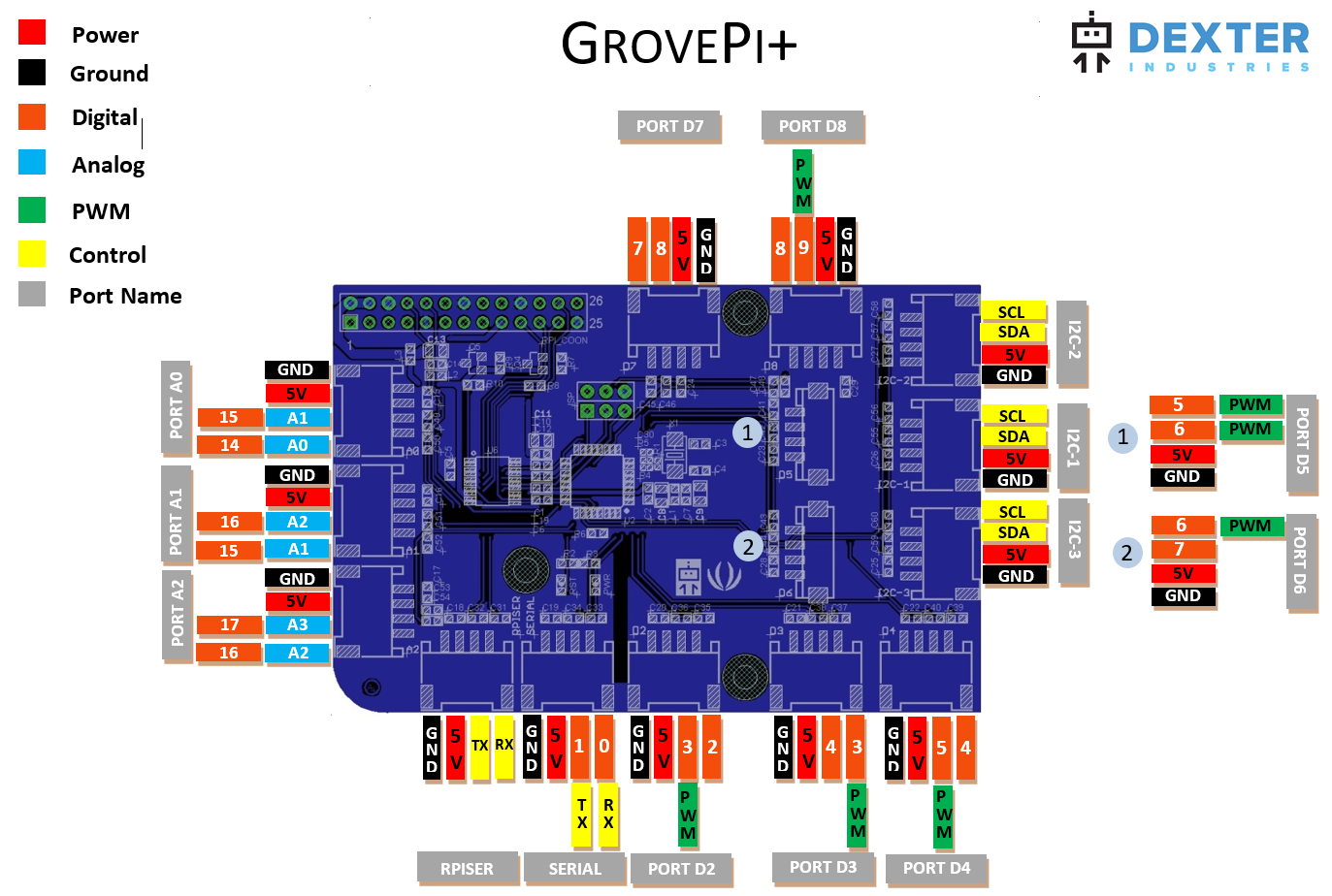 GrovePi+ Wiring Connections used in Somsen 301More reference info:Good sources of parts:https://www.robotshop.com/en/grove.html https://www.seeedstudio.com/category/Grove-c-1003.html https://www.adafruit.com/ Dimensions  0mm x0mm x0mmWeightG.W 463gBatteryExcludePart List:
GrovePi+ (HAT for RPi)Part List:
GrovePi+ (HAT for RPi)Part List:
GrovePi+ (HAT for RPi)15 Inch HDMI Display with USB TouchScreen5 Inch HDMI Display with USB TouchScreen5 Inch HDMI Display with USB TouchScreen1Grove - RelayGrove - RelayGrove - Relay1Grove - Temp&Humi Sensor-DHT11Grove - Temp&Humi Sensor-DHT11Grove - Temp&Humi Sensor-DHT111Grove - Ultrasonic RangerGrove - Ultrasonic RangerGrove - Ultrasonic Ranger1Grove - LED Bar v2.0Grove - LED Bar v2.0Grove - LED Bar v2.01Grove - Rotary Angle Sensor(P)Grove - Rotary Angle Sensor(P)Grove - Rotary Angle Sensor(P)1Grove - BuzzerGrove - BuzzerGrove - Buzzer1Grove - Sound SensorGrove - Sound SensorGrove - Sound Sensor1Grove - Light Sensor v1.2Grove - Light Sensor v1.2Grove - Light Sensor v1.21Grove – ButtonGrove – ButtonGrove – Button1Grove - LCD RGB BacklightGrove - LCD RGB BacklightGrove - LCD RGB Backlight1Flat HDMI Male to Male Cable (1M)Flat HDMI Male to Male Cable (1M)Flat HDMI Male to Male Cable (1M)1Micro USB Cable (1200px)Micro USB Cable (1200px)Micro USB Cable (1200px)126AWG Grove Cable26AWG Grove Cable26AWG Grove Cable1PortSensorTypeNotesA0LightanalogA1PotentiometeranalogA2MicrophoneanalogD2UltrasonicdigitalD3BuzzerdigitalD4ButtondigitalD5DHT11-Humidity and TemperaturedigitalD6LED BardigitalD7digitalAvailableD8RelaydigitalI2C-1I2CAvailableI2C-2LCD RGBI2CI2C-3I2CAvailableRPISERAvailableSERIALAvailable